Администрация Отдела образования Верх – Исетского  района г. ЕкатеринбургаМуниципальное дошкольное образовательное учреждение –детский сад № 532_____________________________________________________________________________620131,  Екатеринбург,  ул. Крауля,82 б;  тел. 8(343) 242-63-62;   E-mail  doy532@ yandex. ruКонспект НОД по теме:«Основы безопасности жизнедеятельности».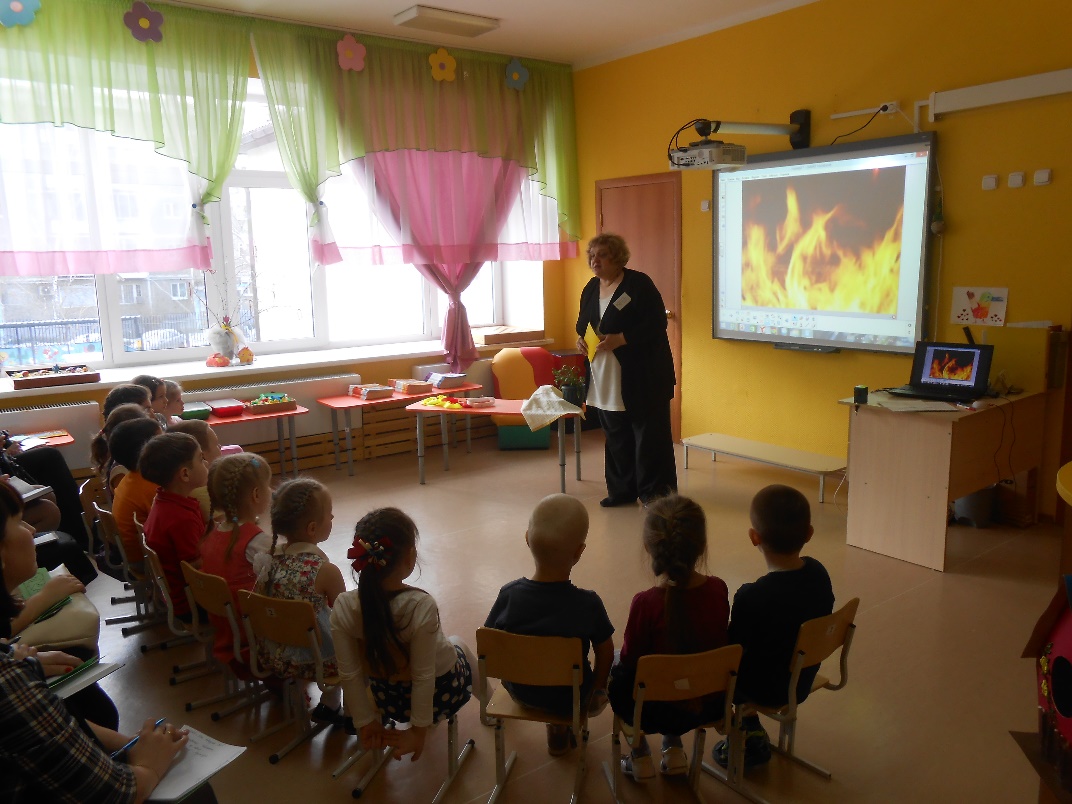 Екатеринбург,   2015Конспект непосредственной образовательной деятельностипо образовательной области «Познание»«Огонь — враг или друг?» Составитель:            Бердникова Оксана Борисовна                                     воспитатель I КК МБДОУ- детский сад № 532.                       Место проведения:  МБДОУ- детский сад № 532                                    620131,  г. Екатеринбург,    ул. Крауля,82 б;                                    старшая группа № 9 «Пчелки»1.1.  Образовательное направление: познавательное, речевое, социально-коммуникативное развитие.1.2.  Тема:  «Огонь — враг или друг?»1.3.  Форма: беседа с элементами интерактивной игры1.4. Цель: прививать навыки осторожного обращения с огнем.       Задачи:Образовательная — познакомить детей с  причинами пожаров и правилами поведения при их возникновении.Развивающая — научить предвидеть и прогнозировать опасные ситуации, связанные с возникновением пожаров.Воспитательная — воспитывать чувство ответственности.1.5. Содержание: совместная деятельность  педагога с детьми.1.6. Педагогические средства (методы и приемы):  наглядный, словесный, игровой           Оборудование:смарт-доска;компьютер (ноутбук);Приложение 1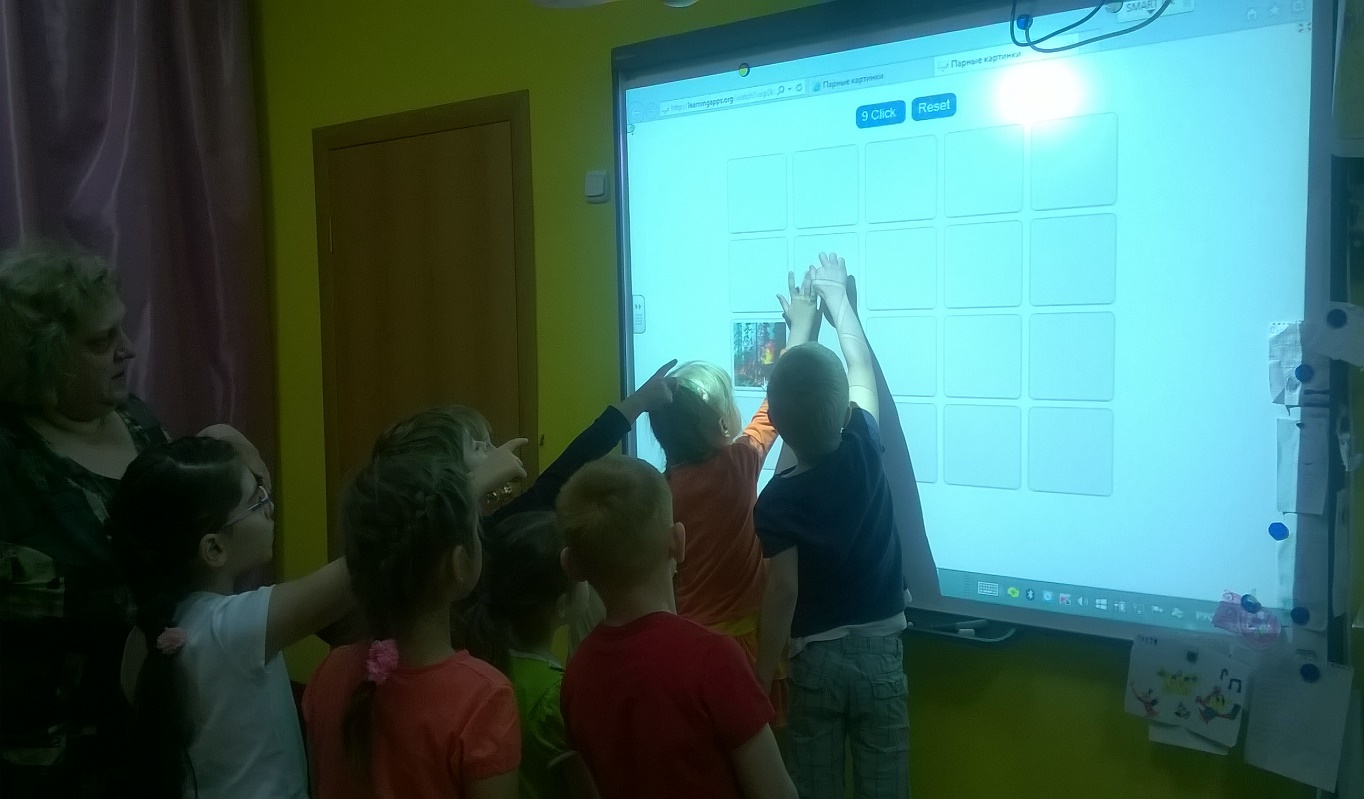 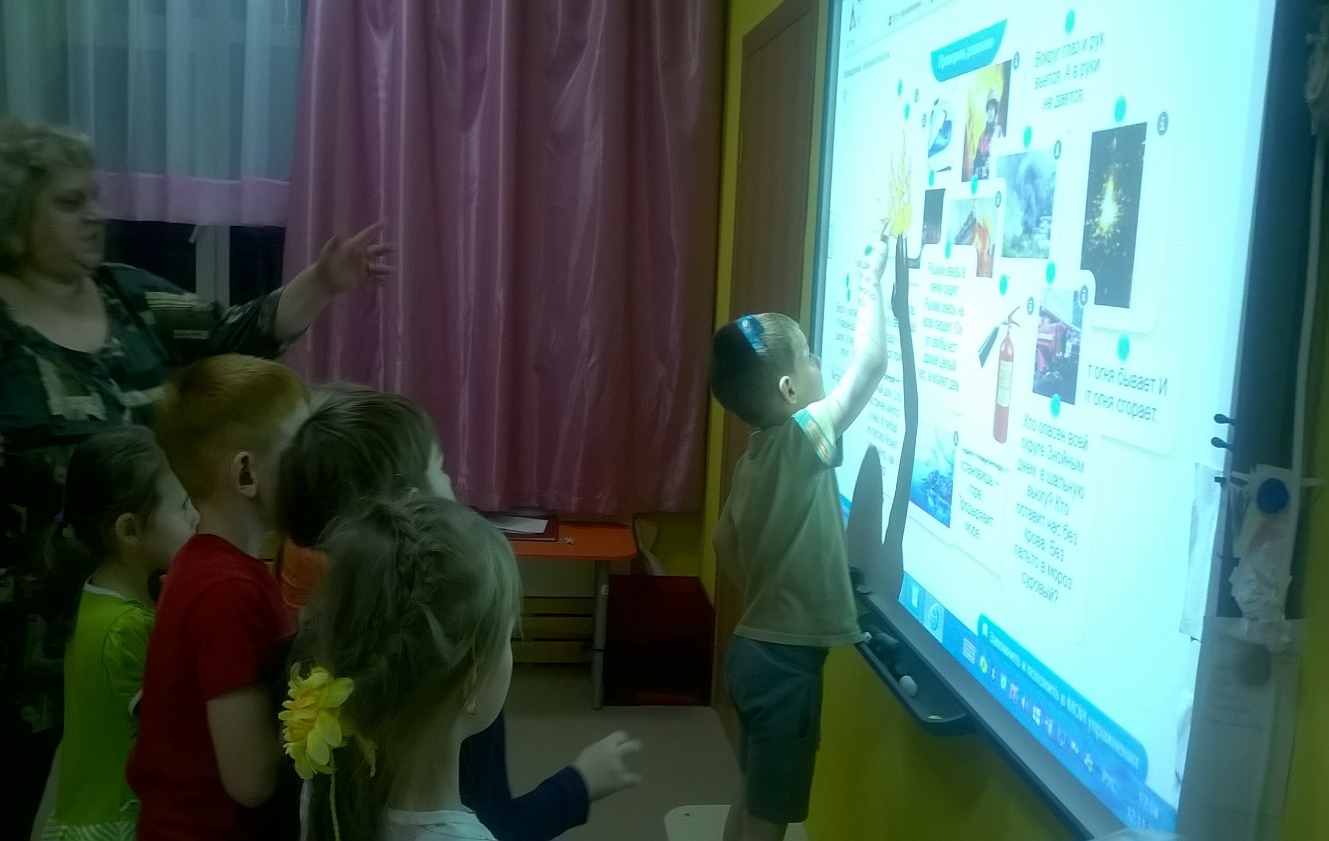 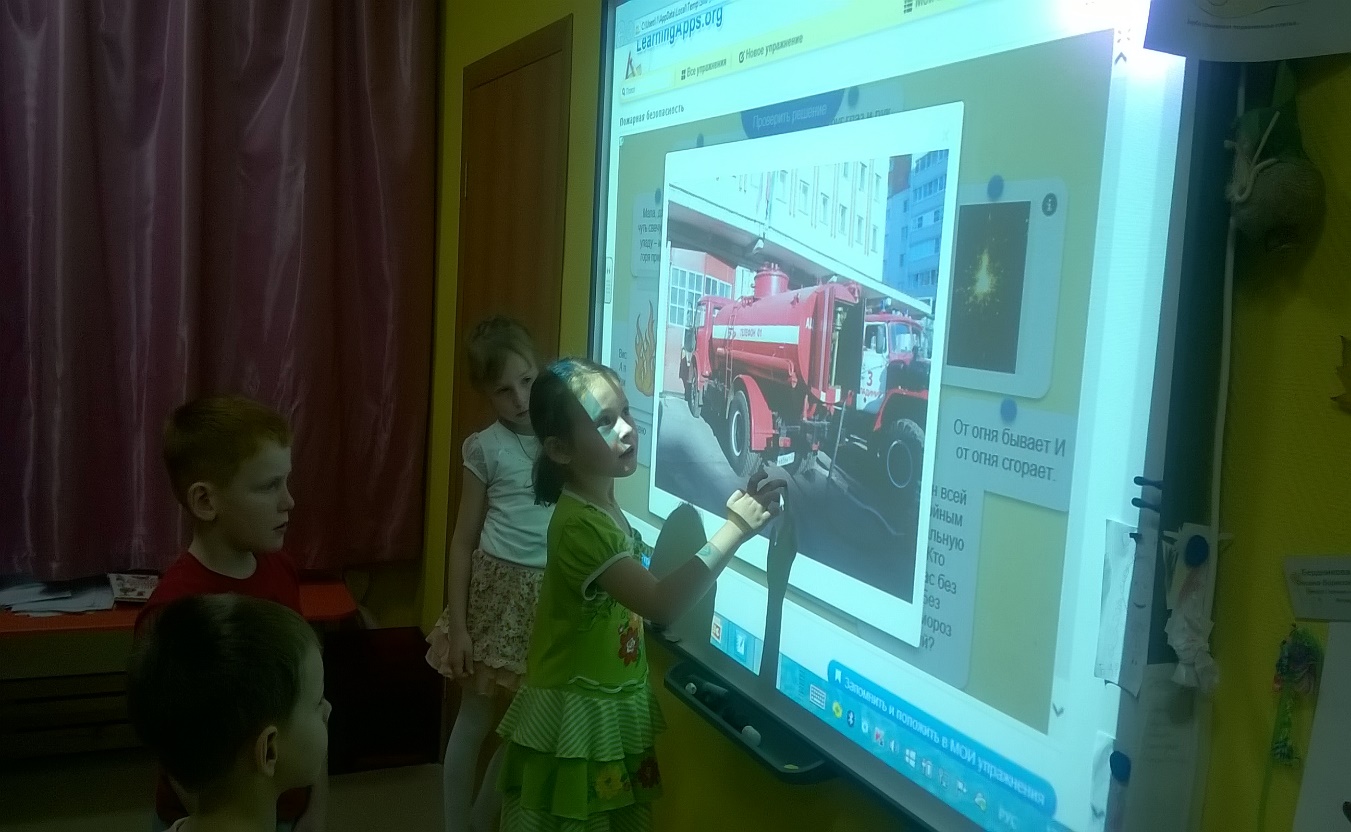 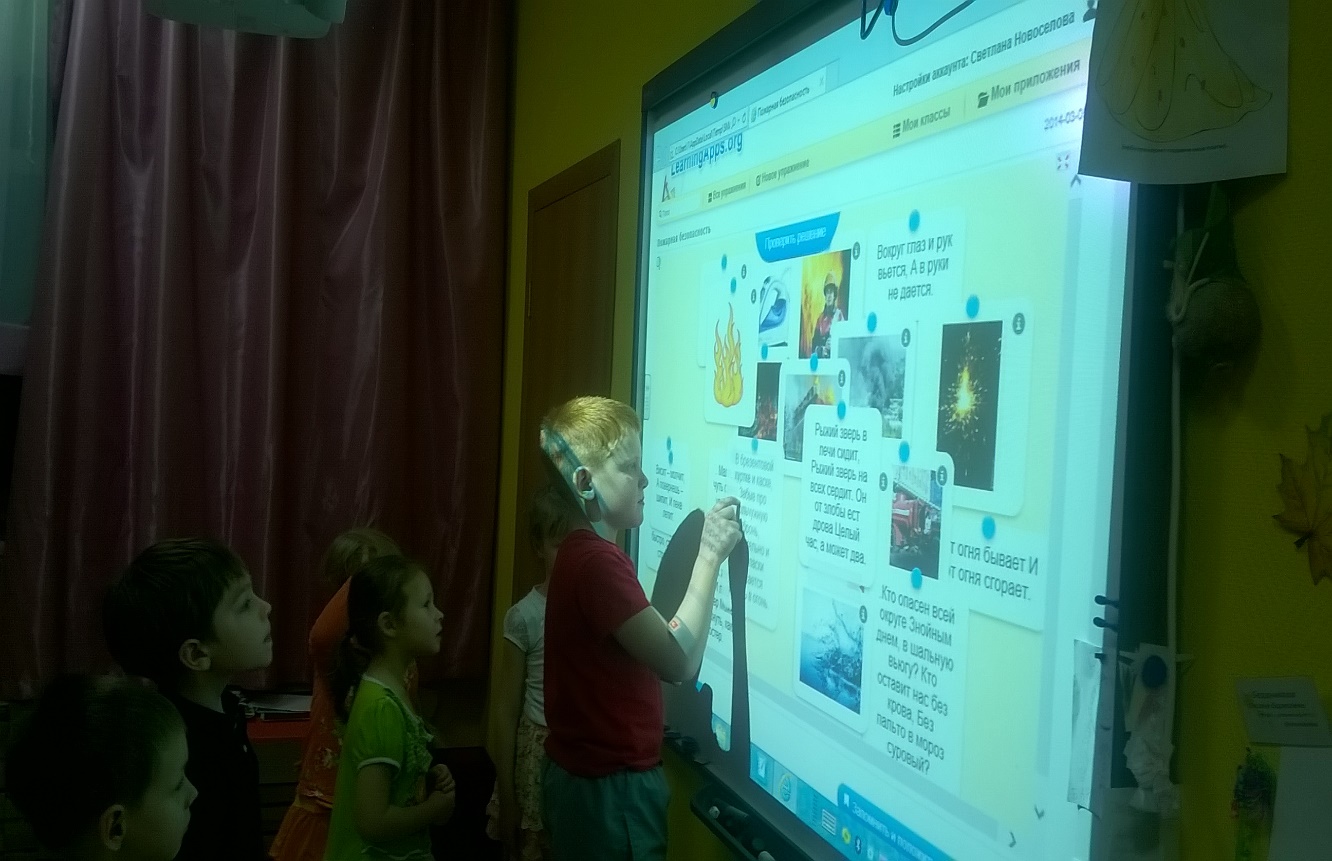 ПРИЛОЖЕНИЕ 2Этап занятияХод занятия.Примечание.1.  Связь с предыдущим материалом2.Создание проблемной ситуацииПостановка учебной задачи и выявление причин пожара.Динамическая паузаИтог занятиярефлексия.Воспитатель.Ребята, давайте сыграем в игру на внимание и вы попробуете догадаться о теме нашей беседы(ответы детей)-Правильно ребята, молодцы! Мы с вами  читали произведения, слушали стихи, смотрели фильмы и мультфильмы, рисовали и лепили.- Сегодня мы с вами  вспомним, покажем и расскажем все то , что мы знаем. Поиграем и узнаем еще много нового.А вот, что именно: - Человеку много  лет потребовалось для того,  чтобы научиться добывать огонь. Древние люди не имели спичек. Они подбирали загоревшие ветки после удара молнии и поддерживали горение костра днем и ночью, дежуря около него.Они поклонялись огню как непонятному и грозному божеству. В костер запрещалось бросать мусор — это могло «оскорбить». Костер нельзя было ворошить острым предметом, чтобы «не поранить» дух огня.Много способов придумал человек, чтобы добыть огонь.  С начало это был трудный способ, требующий большой сноровки и усилий - трение одного сухого дерева о другое. Затем огонь научились получать, высекая искру ударом камня о камень. Затем люди научились применять серу, которая легко и быстро воспламеняется и сегодня, имея спички мы очень быстро можем разжечь огонь.Воспитатель:Ребята, скажите. А огонь друг или враг?- Когда друг?  (ответы детей)- Когда враг?  (ответы детей)Воспитатель:С давних пор огонь стал другом человека. Он помогал людям обороняться от диких животных, освещать жилище, обогревать дома в холодное время года. Благодаря огню, человек научился готовить пищу. Без огня мы уже не представляем себе жизни. Он нужен повсюду: в домах, детских садах, школах, магазинах, заводах и фабриках, в городах и селах.Огонь — друг человека. Без него невозможна жизнь на Земле. Огонь постоянный спутник человека. Но он может быть на только другом и помощником во всех добрых делах, но и врагом.Это зависит от того, правильно ли используется огонь.  И какой стороной он повернётся к нам, зависит  только от нас.Воспитатель:Давайте дети, поиграем и запомним в каких случаях огонь друг, а когда враг.-Молодцы!Воспитатель:
- Сегодня мы вспоминаем с вами  правила поведения с огнём. - Послушайте шуточное стихотворение. 
Спички - лучшая игрушка 
Для скучающих детей. 
Папин галстук, мамин паспорт - 
Вот и маленький костер. 
Если тапочки подкинуть, 
Или веник подложить, 
Можно целый стул зажарить, 
В тумбочке сварить уху. 
Если взрослые куда-тоСпички спрятали от вас, 
Объясните им, что спички
Для пожара вам нужны.- Стихотворение то шуточное, но можно ли шутить с огнём? К чему это может привести?(ответы детей)
-Правильно. При неосторожном обращении огонь из верного друга превращается в беспощадного врага. Пожар.-Подумайте, от чего возникают пожары?(ответы детей) -Чем же опасен огонь для человека? (ответы детей)Подвижная игра «Огонь в очаге»Один из игроков изображает Огонь (в полумаске). Он выходит из своего жилища – очага и ходит вокруг остальных игроков.ОГОНЬ. Я – Огонь, меня не тронь!Дети (в ответ)Ты зачем ушел из очага,Превратился в нашего врага?ОГОНЬ: Я, Огонь – когда я враг, Со мной не справиться никак!После этих слов он шипит и машет руками с красными ленточками, дети должны увернуться от огня.  Если Огонь поймал своим «пламенем», то превращает его в уголёк и сажает в свой очаг. Тот, кто остаётся не пойманным последним игроком, становится отважным Смельчаком, победившим Огонь.-Молодцы, продолжим.Воспитатель:
- Ребята, давайте еще раз вспомним основные правила пожарной безопасности и ответим на аудиозагадки Ответы детей:-Молодцы!Воспитатель:Прошу вас ответить на вопросы:-что было интересным для вас в нашей беседе?-что сложным?(Ответы детей)
Ребята, у вас на столе лежат три сигнальные фишки: красная, жёлтая и зелёная.Давайте проверим себя:Запомнили ли вы правила осторожного обращения с огнем?поднимите  зелёную фишку, если «да»;если сомневаетесь – жёлтую,если не уверены – красную.Воспитатель:Вы прекрасно справились с заданиями, были очень внимательными, а теперь нужно немного расслабить наши глазки, следите глазами за движениями на слайдах.-Хорошо, молодцы!Воспитатель:В заключении нашего общения, хочу сказать спасибо за интересную беседу!Теперь мы с вами уверены в том, что огонь наш друг!Спасибо за внимание!Познавательная игра на развитие памяти «Найди пару» 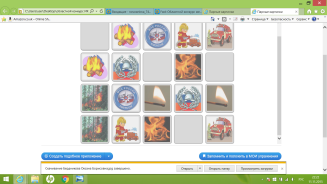 На экране Smart-доски выведена картинка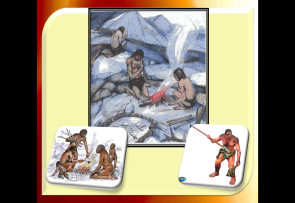 Подборка слайдовна тему «Как появился огонь»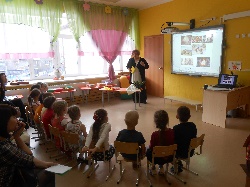 Подборка слайдов на тему «Огонь - друг»«Огонь-враг»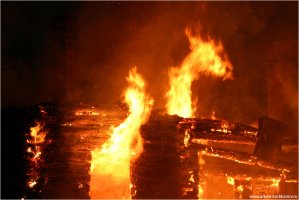 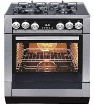 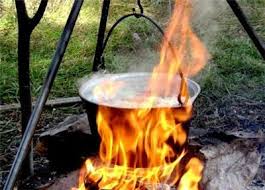 Познавательная игра для smart-доски на классификацию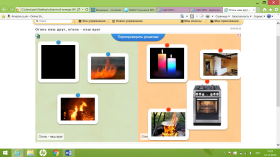 Подборка слайдов на тему «Огонь - враг»Аудиозагадки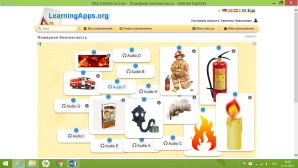 под фонограмму: «Звуки костра».Электронная физкультминутка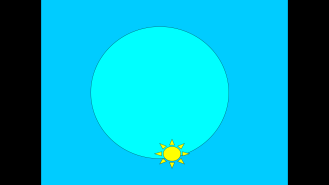 